Rainer NowakLangenhof 8b26160 Bad Zwischenahn04403/626935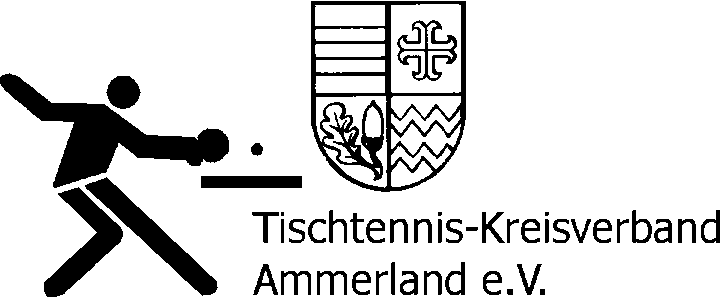  Datum: Verteiler: 1. Vorsitzender, Pressewart, Jugendkadertrainer, Abteilungsleiter und Jugendwarte Einladung für die Kreisranglisteder SchülerInnen A, B, C, m/w Jugendam Sonntag den 25.April 2015 in RastedeOrt:	Sporthalle Rastede; An der FeldbreiteBeginn: 	10:00 Uhr alle Klassen, Nachmeldungen im Notfall möglichStartgeld: 	4.- € pro Spieler/inStichtage	m/w Jugend	1998,1999,2000	SchülerInnen A 		2001,2002	SchülerInnen B		2003,2004	SchülerInnen C		2005 und jüngerEs können natürlich auch Minis mitmachen, die in den Vereinen in diesem Jahr bei den Mini-Meisterschaften mitgemacht haben. Meldeschluss: 	Donnerstag 23.04.15 (Eingang) Gerne eher zwecks Datenverarbeitung bei click-ttMeldungen an: 	(bitte nur als Email und in der vorgegebenen Dateiform)	rainer.nowak@ewetel.netDie Erst- und Zweitplatzierten jeder Klasse qualifizieren sich für die Bezirksvorrangliste. Ich hoffe dabei auch in diesem Jahr auf eine rege Teilnahme, da diese Veranstaltung immerhin die beste Gelegenheit bietet, viele Spiele unter Wettkampfbedingungen austragen zu können.Mit sportlichen GrüßenRainer Nowak- Jugendwart - 